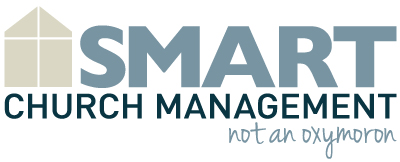 ABC Community ChurchFirst Time Visitor SurveyABC Community ChurchFirst Time Visitor SurveyThank you for visiting ABC Community Church.  We are glad you are here today!  Please answer a few questions for us and drop it in the offering bucket or with the usher as you leave church.Thank you for visiting ABC Community Church.  We are glad you are here today!  Please answer a few questions for us and drop it in the offering bucket or with the usher as you leave church.Name:Address:Phone:Email:How did you hear about our church? Friend/Family Internet Search/Website I Live Nearby OtherWas this your first time visiting? Yes     NoWhich service did you attend? 7:00 am 9:00 am 11:00 amDo you have children? Yes     NoIf yes,How many boys?           ______What are their ages?    ______How many girls?            ______What are their ages?     ______Would you like more information about the church? Yes     NoMay we contact you by email? Yes     NoDo you have a prayer request? Yes     NoIf yes, please describe.Thank you for visiting ABC Community Church.  We look forward to your next visit!Thank you for visiting ABC Community Church.  We look forward to your next visit!